Results of the questionnaire before the activity 1 European History of LearningCroatia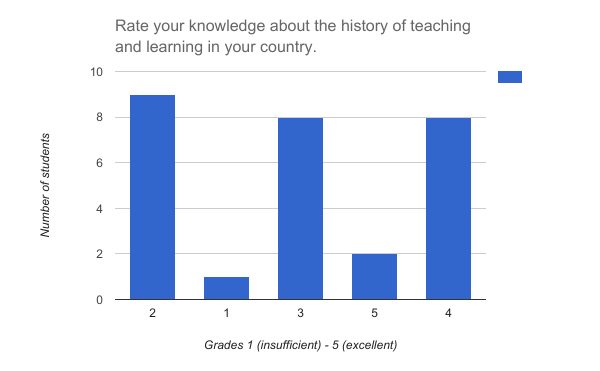 Average grade 3.04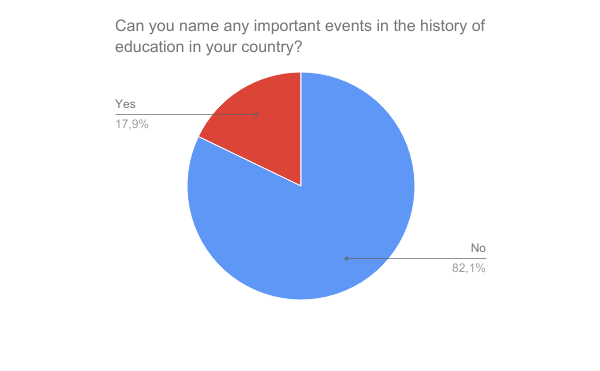 Those who answered positively named mostly only one event. The following events were named: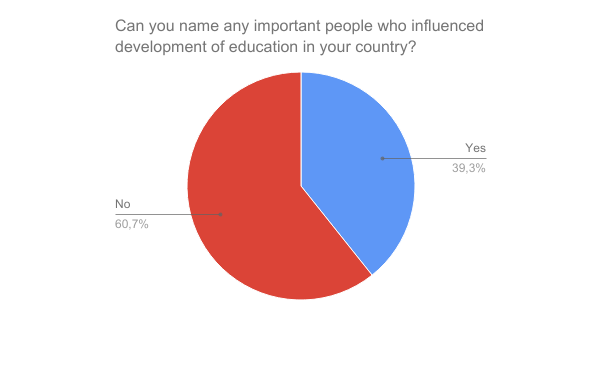 Those who answered positively named mostly only one person. The following people were named:Ljudevit Gaj (3 students)Nikola Tesla (2 students)Ivan Mažuranić (1 student)Ruđer Bošković (1 student)Lavoslav Ruzicka (1 student)Dragan Primorac (1 student)Bartol Kašić (1 student)Stjepan II. Babonić (1 student)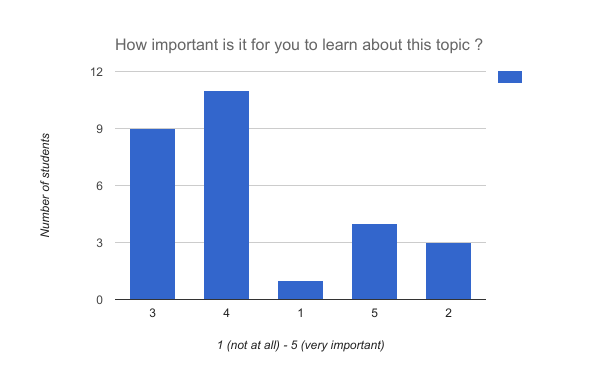 Average 3.50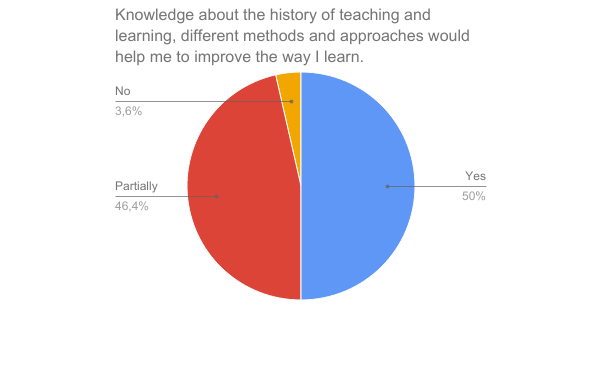 Day of schoolFirst university was established in Zadar 1396 and first Croatian gymnasium was established in 1607.Change of school law Civil war